Notice of ElectionPursuant to Section 11 of the shíshálh Nation Election and Referendum Law notice is hereby given for the election of Chief and Councilors for the shíshálh Nation.A copy of the Constitution and Election and Referendum Law can be obtained at the Administration Building and electronically www.secheltnation.caThe Voters list is posted in all administration buildings of the shíshálh Nation offices and available electronically from the Electoral Officer: wendylee@secheltnation.netVoters who are ordinarily resident on shíshálh Nation and unable to vote in person due to disability may vote by mail-in ballotVoters who are not ordinarily resident on shíshálh Nation lands are entitled to vote by mail-in ballotThe Electoral Officer’s contact information: Wendy Lee, 5545 Sunshine Coast Highway, Box 740, Sechelt, BC, V0N 1V0; 604.669.7887 wendylee@secheltnation.netThe Arbitrator’s contact information: David Magnuson-Ford, 1611 Grady Road, Gibsons, BC, V0N 1V6; 604.354.6273 dmfdreammanagement@gmail.comThe election will be held on February 15, 2020The Advance Poll will be held on February 9, 2020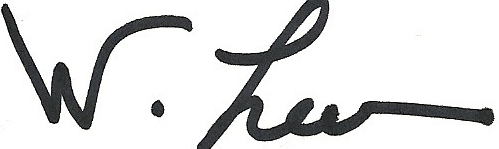 __________________________		Dated: December 10, 2019Wendy Lee, Electoral Officer